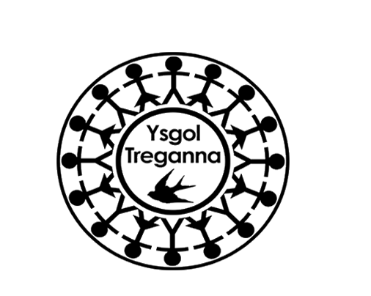 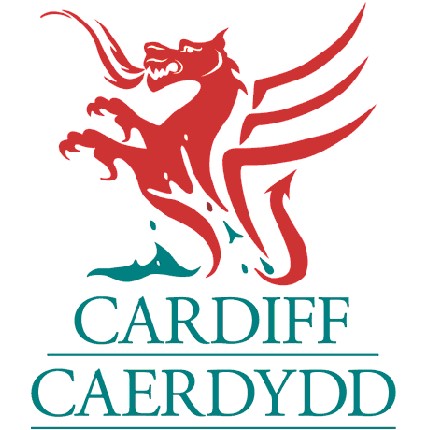 Ysgol: Ysgol TregannaTeitl Swydd: Rheolwr Swyddfa/Bwrsar         Cyf: Graddfa: Gradd 6                                     Oriau: 35 awr yr wythnos / 39 wythnos y flwyddynAmodau Arbennig e.e:Amodau graddio Trefniadau gwaith arbennig Trefniadau adrodd:  Adrodd i: Pennaeth Cyfrifoldebau rheolwr llinell:  Goruchwylwyr canol dydd, Staff swyddfa, Staff cyflenwi Diben y Swydd:Mynediad i, a rheolaeth dros, SIMS Bod yn gyfrifol am/rheoli’r gwaith o weithredu a chyflawni systemau ariannol o fewn yr ysgol. Bod yn gyfrifol am/rheoli’r gwaith o weinyddu data tracio canlyniadau disgyblion a chreu adroddiadau pan fo’u hangen, at ddibenion mewnol ac allanol. Bod yn gyfrifol am/rheoli’r gwaith o weithredu a chyflawni gwasanaethau cymorth o fewn yr ysgol.Bod yn gyfrifol am/rheoli’r gwaith o gynllunio, datblygu a monitro gwasanaethau cymorth. Bod yn gyfrifol am/reoli’r systemau AD ar gyfer recriwtio, absenoldeb, data personol, newidiadau i gontractau.  Rheoli staff, gan gynnwys comisiynu a dirprwyo gweithgareddau perthnasol.  Aelod o dîm rheoli’r YsgolDyletswyddau a Chyfrifoldebau:TREFNUBod yn gyfrifol am gynllunio, datblygu, dylunio, trefnu a monitro gwasanaethau cymorth a systemau/gweithdrefnau/polisïau ysgol gyfan. Cyfrifoldebau rheolwr llinell. Rheoli staff cymorth (megis staff gweinyddol a staff cinio). Bod yn gyfrifol am greu a gweithredu systemau recriwtio / sefydlu / gwerthuso / hyfforddi / mentora ar gyfer staff cymorth. Cynrychioli’r staff cymorth mewn cyfarfodydd perthnasol. GWEINYDDU Datblygu a monitro systemau gwybodaeth rheoli. FMS, SIMS a data tracio cohortau  Penderfynu ar yr angen am, a threfnu, darparu, dadansoddi a gwerthuso data ac adroddiadau/gwybodaeth fanwl.  Bod yn gyfrifol am ddylunio a gweithredu gweithdrefnau gweinyddol yn effeithiol.  Bod yn gyfrifol am gyflwyno gwybodaeth berthnasol i’r Uwch Dîm Rheoli, y Corff Llywodraethu ac asiantaethau allanol, e.e. Cynulliad Cenedlaethol Cymru.  Comisiynu system gyflogres briodol a bod yn gyfrifol am ei gweithredu’n effeithiol.  Trefnu’r calendr tripiau/ymweliadau i’r ysgol gyfan.  Cynnal a monitro adnoddau’r ysgol gyfan.  Gweithredu gweithdrefnau a phrosesau marcio Profion Cenedlaethol yr ysgol gyfan. Cynnal cyfleuster meddyginiaethau’r ysgol.  ADNODDAU Adnabod yr angen am, dethol a rheoli adnoddau, gan gynnwys rheoli’r gyllideb adnoddau.  Bod yn gyfrifol am drefnu staff yn briodol, gan gynnwys recriwtio.  Bod yn gyfrifol am ddarparu cyngor ac arweiniad arbenigol i’r Tîm Rheoli, y Corff Llywodraethu, ac ati, ar ganllawiau/polisïau/statudau ac ati, yn rhai lleol a chenedlaethol.  Dehongli materion polisi/gweithdrefn/statud i sicrhau bod yr ysgol yn cydymffurfio a chychwyn camau gweithredu addas. Rheoli caffael a bod yn gyfrifol am sicrhau nawdd perthnasol.  Adnabod yr angen am, a bod yn gyfrifol am, sicrhau trwyddedau ac yswiriant priodol. Bod yn gyfrifol am greu strategaethau marchnata a hyrwyddo ar gyfer yr ysgol.  Bod yn gyfrifol am reoli cyfleusterau, gan gynnwys defnyddio’r lleoliad ac incwm ynghlwm wrth hyn a gwaith a phrojectau adeiladu mawr ac ati, e.e. datblygiadau newydd.  Datblygu manylebau gwaith a rheoli contractau gwasanaeth. Bod yn gyfrifol am reoli gweinyddu gweithdrefnau ariannol yn effeithiol, gan gynnwys cyfrifoldeb dros gydymffurfio â rheoliadau ariannol. Bod yn gyfrifol am gynllunio, monitro a gwerthuso’r gyllideb.  Bod yn gyfrifol dros reoli gwariant o gyllideb yr ysgol.  Cynorthwyo gyda’r gwaith o greu dyddiadur ysgol gyfan, yn cynnwys holl weithgareddau’r ysgol o fewn calendr yr ysgol; gan gynnwys trefnu gweithgareddau allweddol megis diwrnodau ffotograffau, diwrnodau mabolgampau ac ati. CYFRIFOLDEBAUCydymffurfio â pholisïau a gweithdrefnau sy’n gysylltiedig i amddiffyn plant, iechyd, diogelwch a sicrwydd, cyfrinachedd a diogelu data a chydymffurfio wrth lunio’r rhain, gan adrodd pob pryder wrth berson priodol. Bod yn ymwybodol o wahaniaeth a’i gefnogi a sicrhau cyfle cyfartal i bawb.  Cyfrannu at ddatblygu a gweithredu ethos/gwaith/nodau cyffredinol yr ysgol. Datblygu perthnasau adeiladol a chyfathrebu ag asiantaethau/gweithwyr proffesiynol eraill. Cymryd rhan mewn hyfforddiant a gweithgareddau dysgu eraill a datblygu perfformiad yn ôl yr angen. Adnabod eich cryfderau eich hun a meysydd y mae gennych arbenigedd ynddynt a’u defnyddio i gynghori a chefnogi eraill. Cynnal cyfrinachedd unrhyw faterion yn ymwneud â’r Ysgol, Pennaeth, Dirprwy Bennaeth a’r Tîm Arwain.Cyfrannu mewn ffordd weithgar at y gwaith o gefnogi egwyddorion ac arfer cyfle cyfartal fel y’u nodir ym Mholisi’r Ysgol.Cymryd gofal rhesymol dros eich iechyd a’ch diogelwch eich hun a phobl eraill y gallai eich gweithredoedd neu eich esgeulustod chi effeithio arnynt a chydymffurfio â phob deddfwriaeth fel y bo’n addas a chydymffurfio â Pholisi iechyd a diogelwch yr ysgol.Fel un o amodau’r swydd, ymgymryd ag unrhyw ddyletswyddau eraill o fewn rheswm a/neu amseroedd gwaith eraill o fewn rheswm yn ôl y gofyn yn unol â’ch graddfa neu’r lefel gyffredinol o gyfrifoldeb sydd gennych yn y sefydliad.DYDDIAD CWBLHAUCYTUNWYD GAN: ………………………………………….........Dyddiad Derbyn gan Ddeiliad y Swydd: ….………………………Llofnod Deiliad y Swydd:  ………………………………..